ПРОЕКТ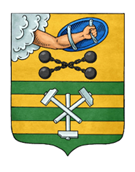 ПЕТРОЗАВОДСКИЙ ГОРОДСКОЙ СОВЕТ_____ сессия _____ созываРЕШЕНИЕот _________ № _________О внесении изменений и дополнений в УставПетрозаводского городского округаНа основании пункта 1 части 10 статьи 35, статьи 44 Федерального закона от 06.10.2003 № 131-ФЗ «Об общих принципах организации местного самоуправления в Российской Федерации» Петрозаводский городской СоветРЕШИЛ:1. Внести следующие изменения и дополнения в Устав Петрозаводского городского округа:1.1. В статье 14: 1.1.1. В части 1:1.1.1.1. В пункте 5 слова «за сохранностью автомобильных дорог местного значения» заменить словами «на автомобильном транспорте, городском наземном электрическом транспорте и в дорожном хозяйстве».1.1.1.2. В пункте 25 слова «осуществление контроля за их соблюдением» заменить словами «осуществление муниципального контроля в сфере благоустройства, предметом которого является соблюдение правил благоустройства территории городского округа, в том числе требований к обеспечению доступности для инвалидов объектов социальной, инженерной и транспортной инфраструктур и предоставляемых услуг (при осуществлении муниципального контроля в сфере благоустройства может выдаваться предписание об устранении выявленных нарушений обязательных требований, выявленных в ходе наблюдения за соблюдением обязательных требований (мониторинга безопасности)».1.1.1.3. В пункте 31 слова «использования и охраны» заменить словами «охраны и использования».1.1.1.4. В пункте 41 слова «, проведение открытого аукциона на право заключить договор о создании искусственного земельного участка» исключить.1.1.1.5. Пункт 47 изложить в следующей редакции:«47) осуществление муниципального контроля за исполнением единой теплоснабжающей организацией обязательств по строительству, реконструкции и (или) модернизации объектов теплоснабжения;».1.1.1.6. Дополнить пунктами 48, 49, 50 следующего содержания:«48) принятие решений и проведение на территории Петрозаводского городского округа мероприятий по выявлению правообладателей ранее учтенных объектов недвижимости, направление сведений о правообладателях данных объектов недвижимости для внесения в Единый государственный реестр недвижимости;«49) принятие решений о создании, об упразднении лесничеств, создаваемых в их составе участковых лесничеств, расположенных на землях населенных пунктов Петрозаводского городского округа, установлении и изменении их границ, а также осуществление разработки и утверждения лесохозяйственных регламентов лесничеств, расположенных на землях населенных пунктов Петрозаводского городского округа;50) осуществление мероприятий по лесоустройству в отношении лесов, расположенных на землях населенных пунктов Петрозаводского городского округа.».1.1.2. Дополнить частью 1.1 следующего содержания:«1.1. В соответствии с Федеральным законом от 31.07.2020                             № 248-ФЗ «О государственном контроле (надзоре) и муниципальном контроле в Российской Федерации» вид муниципального контроля, указанный в части 1 настоящей статьи, подлежит осуществлению при наличии в границах Петрозаводского городского округа объектов соответствующего вида контроля.»1.1.3. В части 3 слова «Федерального закона «Об общих принципах организации местного самоуправления в Российской Федерации» № 131-ФЗ» заменить словами «Федерального закона от 06.10.2003 № 131-ФЗ «Об общих принципах организации местного самоуправления в Российской Федерации».1.2. Абзац одиннадцатый статьи 23 изложить в следующей редакции:«По проекту генерального плана, проекту правил землепользования и застройки, проектам планировки территории, проектам межевания территории, проекту правил благоустройства территории, проектам, предусматривающим внесение изменений в один из указанных утвержденных документов, проектам решений о предоставлении разрешения на условно разрешенный вид использования земельного участка или объекта капитального строительства, проектам решений о предоставлении разрешения на отклонение от предельных параметров разрешенного строительства, реконструкции объектов капитального строительства, вопросам изменения одного вида разрешенного использования земельных участков и объектов капитального строительства на другой вид такого использования при отсутствии утвержденных правил землепользования и застройки проводятся публичные слушания или общественные обсуждения в соответствии с законодательством о градостроительной деятельности.».1.3. В части 4 статьи 24 слова «с докладом о результатах работы на сессиях Совета» исключить.1.4. Пункт 7 части 1 статьи 26 изложить в следующей редакции:«7) прекращения гражданства Российской Федерации либо гражданства иностранного государства - участника международного договора Российской Федерации, в соответствии с которым иностранный гражданин имеет право быть избранным в органы местного самоуправления, наличия гражданства (подданства) иностранного государства либо вида на жительство или иного документа, подтверждающего право на постоянное проживание на территории иностранного государства гражданина Российской Федерации либо иностранного гражданина, имеющего право на основании международного договора Российской Федерации быть избранным в органы местного самоуправления, если иное не предусмотрено международным договором Российской Федерации;».1.5. Статью 33 дополнить абзацами следующего содержания:«В случае временного отсутствия Главы Петрозаводского городского округа или невозможности осуществления им своих полномочий, его обязанности исполняет Первый заместитель или один из заместителей главы Администрации Петрозаводского городского округа в соответствии с распоряжением Администрации Петрозаводского городского округа. При отсутствии соответствующего распоряжения Администрации Петрозаводского городского округа, обязанности Главы Петрозаводского городского округа исполняет Первый заместитель, а в случае его отсутствия или невозможности исполнения им своих обязанностей – один из заместителей главы Администрации Петрозаводского городского округа в соответствии с решением Петрозаводского городского Совета.Лицо, исполняющее обязанности Главы Петрозаводского городского округа, обладает всеми полномочиями Главы Петрозаводского городского округа, в том числе на внесение проектов муниципальных правовых актов в Петрозаводский городской Совет, на подписание и обнародование нормативных правовых актов, принятых Петрозаводским городским Советом, за исключением назначения на должность заместителей главы Администрации Петрозаводского городского округа и внесения на рассмотрение Петрозаводского городского Совета проектов решений о внесении изменений и (или) дополнений в Устав Петрозаводского городского округа.».1.6. Пункт 8 части 1 статьи 34 изложить в следующей редакции:«8) прекращения гражданства Российской Федерации либо гражданства иностранного государства - участника международного договора Российской Федерации, в соответствии с которым иностранный гражданин имеет право быть избранным в органы местного самоуправления, наличия гражданства (подданства) иностранного государства либо вида на жительство или иного документа, подтверждающего право на постоянное проживание на территории иностранного государства гражданина Российской Федерации либо иностранного гражданина, имеющего право на основании международного договора Российской Федерации быть избранным в органы местного самоуправления, если иное не предусмотрено международным договором Российской Федерации;».1.7. Абзац четвертый статьи 37 исключить.1.8. Статью 39 дополнить пунктом 12 следующего содержания:«12) организация ритуальных услуг и содержание мест захоронения.».1.9. В статье 40 после слов «между заместителями главы Администрации Петрозаводского городского округа,» дополнить словами «председателями комитетов,».1.10. В статье 44.1 слова «обязанности для субъектов предпринимательской и инвестиционной деятельности» заменить словами «обязательные требования для субъектов предпринимательской и иной экономической деятельности, обязанности для субъектов инвестиционной деятельности».1.11. Дополнить статьей 44.2 следующего содержания:«Статья 44.2. Некоторые гарантии осуществления полномочий Председателя Контрольно-счетной палаты Петрозаводского городского округа, заместителя Председателя Контрольно-счетной палаты Петрозаводского городского округа, аудитора Контрольно-счетной палаты Петрозаводского городского округаПредседателю Контрольно-счетной палаты Петрозаводского городского округа, заместителю Председателя Контрольно-счетной палаты Петрозаводского городского округа, аудитору Контрольно-счетной палаты Петрозаводского городского округа за счет средств бюджета Петрозаводского городского округа предоставляются:- основной ежегодный отпуск с сохранением среднего заработка продолжительностью 30 календарных дней;- ежегодный дополнительный оплачиваемый отпуск за работу в районах Крайнего Севера и приравненных к ним местностях продолжительностью, установленной в соответствии с законодательством Российской Федерации.- ежегодный оплачиваемый дополнительный отпуск до 14 календарных дней за ненормированный рабочий день;- ежегодный дополнительный оплачиваемый отпуск за выслугу лет. Продолжительность ежегодного дополнительного отпуска за выслугу лет исчисляется из расчета один календарный день за каждый год стажа муниципальной службы и (или) замещения муниципальной должности и составляет не более 10 календарных дней.».1.12. В части 4 статьи 63 слово «его» исключить, дополнить словами «уведомления о включении сведений об Уставе Петрозаводского городского округа, решении Петрозаводского городского Совета о внесении изменений и дополнений в Устав Петрозаводского городского округа в государственный реестр уставов муниципальных образований субъекта Российской Федерации, предусмотренного частью 6 статьи 4 Федерального закона от 21 июля 2005 года № 97-ФЗ «О государственной регистрации уставов муниципальных образований».1.13. Название Главы 9 изложить в следующей редакции: «Глава 9. Правотворческая инициатива граждан, опрос граждан, сход граждан, голосование по вопросам изменения границ, преобразования Петрозаводского городского округа, собрание граждан и конференция граждан (собрание делегатов)».1.14. Дополнить статьей 73.1 следующего содержания:«Статья 73.1. Инициативные проекты1. В целях реализации мероприятий, имеющих приоритетное значение для жителей Петрозаводского городского округа или его части, по решению вопросов местного значения или иных вопросов, право решения которых предоставлено органам местного самоуправления, в Администрацию Петрозаводского городского округа может быть внесен инициативный проект. 2. С инициативой о внесении инициативного проекта вправе выступить инициативная группа численностью не менее десяти граждан, достигших шестнадцатилетнего возраста и проживающих на территории Петрозаводского городского округа, органы территориального общественного самоуправления (далее - инициаторы проекта). Минимальная численность инициативной группы может быть уменьшена решением Петрозаводского городского Совета. Право выступить инициатором проекта в соответствии с решением Петрозаводского городского Совета может быть предоставлено также иным лицам, осуществляющим деятельность на территории Петрозаводского городского округа.3. Инициативный проект должен содержать следующие сведения:1) описание проблемы, решение которой имеет приоритетное значение для жителей Петрозаводского городского округа или его части;2) обоснование предложений по решению указанной проблемы;3) описание ожидаемого результата (ожидаемых результатов) реализации инициативного проекта;4) предварительный расчет необходимых расходов на реализацию инициативного проекта;5) планируемые сроки реализации инициативного проекта;6) сведения о планируемом (возможном) финансовом, имущественном и (или) трудовом участии заинтересованных лиц в реализации данного проекта;7) указание на объем средств местного бюджета в случае, если предполагается использование этих средств на реализацию инициативного проекта, за исключением планируемого объема инициативных платежей;8) указание на территорию Петрозаводского городского округа или его часть, в границах которой будет реализовываться инициативный проект, в соответствии с порядком, установленным решением Петрозаводского городского Совета.9) иные сведения, предусмотренные решением Петрозаводского городского Совета.4. Инициативный проект до его внесения в Администрацию Петрозаводского городского округа подлежит рассмотрению на собрании или конференции граждан, в том числе на собрании или конференции граждан по вопросам осуществления территориального общественного самоуправления, в целях обсуждения инициативного проекта, определения его соответствия интересам жителей Петрозаводского городского округа или его части, целесообразности реализации инициативного проекта, а также принятия собранием или конференцией граждан решения о поддержке инициативного проекта. При этом возможно рассмотрение нескольких инициативных проектов на одном собрании или на одной конференции граждан.Решением Петрозаводского городского Совета может быть предусмотрена возможность выявления мнения граждан по вопросу о поддержке инициативного проекта также путем опроса граждан, сбора их подписей.5. Порядок выдвижения, внесения, обсуждения, рассмотрения инициативных проектов, а также проведения их конкурсного отбора, порядок формирования и деятельности коллегиального органа (комиссии) по проведению конкурсного отбора инициативных проектов устанавливается решением Петрозаводского городского Совета.».1.15. В статье 74:1.15.1. Часть 2 дополнить предложением следующего содержания: «В опросе граждан по вопросу выявления мнения граждан о поддержке инициативного проекта вправе участвовать жители Петрозаводского городского округа или его части, в которых предлагается реализовать инициативный проект, достигшие шестнадцатилетнего возраста.».1.15.2. Часть 3 дополнить пунктом 3 следующего содержания:«3) жителей Петрозаводского городского округа или его части, в которых предлагается реализовать инициативный проект, достигших шестнадцатилетнего возраста, - для выявления мнения граждан о поддержке данного инициативного проекта.».1.15.3. Пункт 1 части 6 изложить в следующей редакции: «1) за счет средств местного бюджета - при проведении опроса по инициативе органов местного самоуправления Петрозаводского городского округа или жителей Петрозаводского городского округа;».1.16. Дополнить статьей 74.1 следующего содержания:«Статья 74.1. Сход граждан1. В случаях, предусмотренных Федеральным законом от 06.10.2003 № 131-ФЗ «Об общих принципах организации местного самоуправления в Российской Федерации», сход граждан может проводиться:1) в населенном пункте, входящем в состав Петрозаводского городского округа, по вопросу введения и использования средств самообложения граждан на территории данного населенного пункта;2) в соответствии с законом Республики Карелия на части территории населенного пункта, входящего в состав Петрозаводского городского округа, по вопросу введения и использования средств самообложения граждан на данной части территории населенного пункта.2. Сход граждан, предусмотренный настоящей статьей, правомочен при участии в нем более половины обладающих избирательным правом жителей населенного пункта (либо части его территории). В случае, если в населенном пункте отсутствует возможность одновременного совместного присутствия более половины обладающих избирательным правом жителей данного населенного пункта, сход граждан на основании решения Петрозаводского городского Совета проводится поэтапно в срок, не превышающий одного месяца со дня принятия решения о проведении схода граждан. При этом лица, ранее принявшие участие в сходе граждан, на последующих этапах участия в голосовании не принимают. Решение схода граждан считается принятым, если за него проголосовало более половины участников схода граждан.».1.17. В статье 75 слова «Федеральным законом «Об общих принципах организации местного самоуправления в Российской Федерации» № 131-ФЗ от 06.10.2003» заменить словами «Федеральным законом от 06.10.2003 № 131-ФЗ «Об общих принципах организации местного самоуправления в Российской Федерации».1.18. В статье 77:1.18.1. В части 1 после слов «и должностных лиц местного самоуправления,» дополнить словами «обсуждения вопросов внесения инициативных проектов и их рассмотрения,».1.18.2. Часть 4 дополнить предложениями следующего содержания:«Порядок назначения и проведения собрания граждан в целях рассмотрения и обсуждения вопросов внесения инициативных проектов определяется решением Петрозаводского городского Совета. В собрании граждан по вопросам внесения инициативных проектов и их рассмотрения вправе принимать участие жители соответствующей территории, достигшие шестнадцатилетнего возраста.».1.19. В статье 78:1.19.1. Часть 10 дополнить пунктом 7 следующего содержания:«7) обсуждение инициативного проекта и принятие решения по вопросу о его одобрении.».1.19.2. Часть 11 дополнить пунктом 5 следующего содержания:«5) могут выдвигать инициативный проект в качестве инициаторов проекта.».1.20. В статье 103:1.20.1. В части 2 после слов «Петрозаводского городского округа» дополнить словами «(населенного пункта (либо части его территории), входящего в состав Петрозаводского городского округа)».1.20.2. Часть 3 после слов «на местном референдуме» дополнить словами «, а в случаях, предусмотренных пунктами 4.1 и 4.3 части 1 статьи 25.1 Федерального закона от 06.10.2003 № 131-ФЗ «Об общих принципах организации местного самоуправления в Российской Федерации», на сходе граждан».1.21. Дополнить статьей 103.1 следующего содержания:«Статья 103.1. Финансовое и иное обеспечение реализации инициативных проектов1. Источником финансового обеспечения реализации инициативных проектов, предусмотренных статьей 26.1 Федерального закона от 06.10.2003 № 131-ФЗ «Об общих принципах организации местного самоуправления в Российской Федерации», являются предусмотренные решением о местном бюджете бюджетные ассигнования на реализацию инициативных проектов, формируемые в том числе с учетом объемов инициативных платежей и (или) межбюджетных трансфертов из бюджета Республики Карелия, предоставленных в целях финансового обеспечения соответствующих расходных обязательств Петрозаводского городского округа.2. Под инициативными платежами понимаются денежные средства граждан, индивидуальных предпринимателей и образованных в соответствии с законодательством Российской Федерации юридических лиц, уплачиваемые на добровольной основе и зачисляемые в соответствии с Бюджетным кодексом Российской Федерации в местный бюджет в целях реализации конкретных инициативных проектов.3. В случае, если инициативный проект не был реализован, инициативные платежи подлежат возврату лицам (в том числе организациям), осуществившим их перечисление в местный бюджет. В случае образования по итогам реализации инициативного проекта остатка инициативных платежей, не использованных в целях реализации инициативного проекта, указанные платежи подлежат возврату лицам (в том числе организациям), осуществившим их перечисление в местный бюджет.Порядок расчета и возврата сумм инициативных платежей, подлежащих возврату лицам (в том числе организациям), осуществившим их перечисление в местный бюджет, определяется решением Петрозаводского городского Совета.4. Реализация инициативных проектов может обеспечиваться также в форме добровольного имущественного и (или) трудового участия заинтересованных лиц.».1.22. В статье 108 слова «Федеральным законом «Об общих принципах организации местного самоуправления в Российской Федерации» заменить словами «Федеральным законом от 06.10.2003 № 131-ФЗ «Об общих принципах организации местного самоуправления в Российской Федерации».2. Настоящее Решение вступает в силу с момента официального опубликования после его государственной регистрации.________________________________________________________________Проект подготовлен депутатами Петрозаводского городского Совета ПредседательПетрозаводского городского Совета                                   Н.И. ДрейзисГлава Петрозаводского городского округа                          В.К. Любарский